БАШҠОРТОСТАН РЕСПУБЛИКАҺЫ                                      РЕСПУБЛИка БАШКОРТОСТАН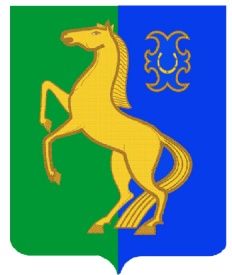             ЙƏРМƏКƏЙ районы                                                       совет сельского поселения        муниципаль РАЙОНЫның                                                  спартакский сельсовет                              СПАРТАК АУЫЛ СОВЕТЫ                                                     МУНИЦИПАЛЬНОГО РАЙОНА            ауыл БИЛƏмƏҺе советы                                                       ЕРМЕКЕЕВСКий РАЙОН452182, Спартак ауыл, Клуб урамы, 4                                              452182, с. Спартак, ул. Клубная, 4    Тел. (34741) 2-12-71                                                                                    Тел. (34741) 2-12-71       Тел. (34741) 2-12-71,факс 2-12-71                                                                  Тел. (34741) 2-12-71,факс 2-12-71       е-mail: spartak_selsovet@maiI.ru                                                                      е-mail: spartak_selsovet@maiI.ru                                О публичных слушаниях по проекту решения Совета сельского поселения Спартакский сельсовет муниципального района Ермекеевский район Республики Башкортостан «О бюджете сельского поселения Спартакский сельсовет муниципального района Ермекеевский район Республики Башкортостан на 2023 год и на плановый период 2024 и 2025 годов»В соответствии со ст. 28 Федерального Закона «Об общих принципах организации местного самоуправления в Российской Федерации», ст. 11 Устава сельского поселения Спартакский сельсовет муниципального района Ермекеевский район Республики Башкортостан, в целях обеспечения участия жителей сельского поселения Спартакский сельсовет муниципального района Ермекеевский район Республики Башкортостан в решении вопросов местного значения   Совет сельского поселения Спартакский сельсовет муниципального района Ермекеевский район Республики Башкортостан РЕШИЛ:       1. Назначить публичные слушания по проекту решения  Совета сельского поселения Спартакский сельсовет муниципального района Ермекеевский район Республики Башкортостан «О бюджете сельского поселения Спартакский сельсовет муниципального района Ермекеевский район Республики Башкортостан на 2023 год и на плановый период 2024 и 2025 годов» на 15.00 часов 1 декабря 2022 года в здании Администрации сельского поселения Спартакский сельсовет муниципального района Ермекеевский район.2. Утвердить следующий состав комиссии по подготовке и проведению публичных слушаний по проекту решения  Совета сельского поселения Спартакский сельсовет муниципального района Ермекеевский район Республики Башкортостан «О бюджете сельского поселения Спартакский сельсовет муниципального района Ермекеевский район Республики Башкортостан на 2023 год и на плановый период 2024 и 2025 годов»:- Гафурова Ф.Х. - депутат Совета сельского поселения Спартакский сельсовет муниципального района Ермекеевский район Республики Башкортостан избирательного округа № 10;- Николаева Т.В. – председатель постоянной комиссии по бюджету, налогам и вопросам муниципальной собственности;- Сокова Н.З. – председатель постоянной комиссии по развитию предпринимательства, земельным вопросам, благоустройству и экологии.3. Организацию и проведение публичных слушаний по проекту решения  Совета сельского поселения Спартакский сельсовет муниципального района Ермекеевский район Республики Башкортостан «О бюджете сельского поселения Спартакский сельсовет муниципального района Ермекеевский район Республики Башкортостан на 2023 год и на плановый период 2024 и 2025 годов»  возложить на постоянную  комиссию Совета сельского поселения Спартакский сельсовет муниципального района Ермекеевский район РБ по бюджету, налогам и вопросам собственности.4. Установить, что письменные предложения жителей сельского поселения Спартакский сельсовет муниципального района Ермекеевский район РБ по проекту  решения  Совета сельского поселения Спартакский сельсовет муниципального района Ермекеевский район Республики Башкортостан «О бюджете сельского поселения Спартакский сельсовет муниципального района Ермекеевский район Республики Башкортостан на 2023 год и на плановый период 2024 и 2025   годов» направляются в Совет сельского поселения Спартакский сельсовет муниципального района Ермекеевский район РБ (по адресу: с. Спартак, ул. Клубная, д.4) в период со дня опубликования настоящего решения до 30 ноября 2022 года.5. Настоящее решение вступает в силу со дня опубликования (обнародования) и подлежит размещению на официальном сайте Администрации сельского поселения Спартакский сельсовет муниципального района Ермекеевский район РБ https://spartak-sp.ruГлава сельского поселения  Спартакский сельсоветмуниципального района Ермекеевский районРеспублики Башкортостан                                                        Ф.Х.ГафуроваҠАРАР№ 247РЕШЕНИЕ11 ноябрь 2022 йыл11 ноября 2022 г.